Knowledge Organiser: Science – Earth and Space			YEAR 5: Spring term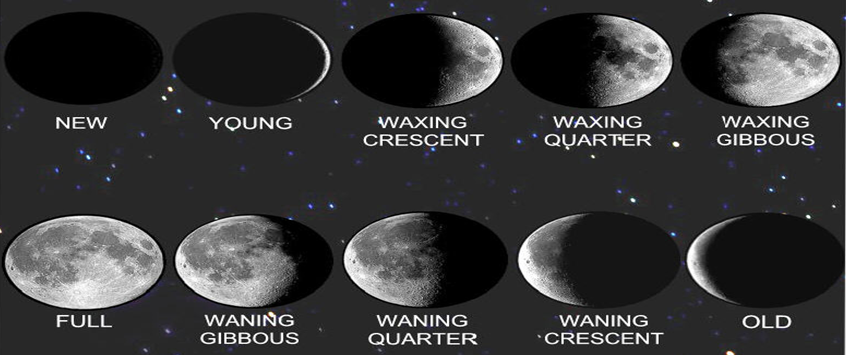 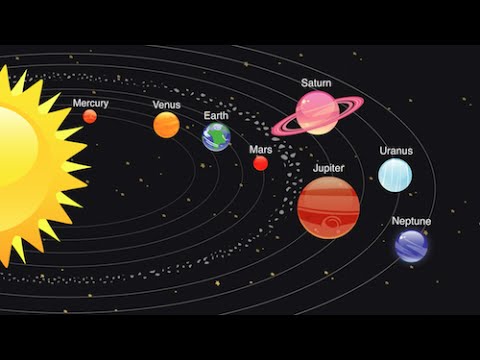 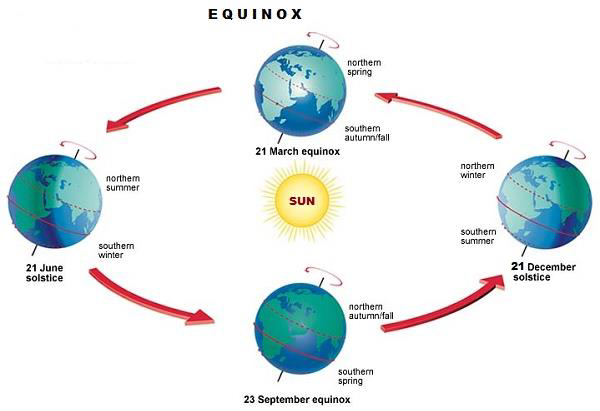 